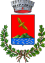 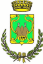 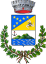 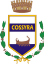 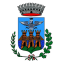 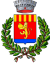 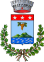 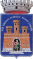 Al Ministro delle Infrastrutture e dei Trasporti On.le Matteo SalviniP.le Porta Pia n. 1 - 00198 ROMA - Pec: m_inf@pec.mit.gov.it Al Presidente della Regione Siciliana On.le Renato SchifaniPiazza Indipendenza n. 21 – 90129 PALERMOPec: presidente@certmail.regione.sicilia.itAl Ministero delle Infrastrutture e dei TrasportiDirezione Generale Trasporti Marittimo Via dell’Arte n.16 - 00144 ROMAPec: dg.tm@pec.mit.gov.it  All’Assessore Regionale delle infrastrutture e della mobilità On.le Alessandro AricòVia Leonardo da Vinci n. 161 - 90145 PALERMOPec: assessorato.infrastrutture@certmail.regione.sicilia.itAll’Assessorato Regionale delle infrastrutture e della mobilitàDipartimento delle Infrastrutture Mobilità e TrasportiArch. Salvatore Lizio - Via Leonardo da Vinci n. 161 - 90145 PALERMOPec: assessorato.infrastrutture@certmail.regione.sicilia.itOGGETTO: Convenzione statale SNS -  Collegamenti marittimi con le isole di Sicilia. RICHIESTA BLOCCO AUMENTI TARIFFARI.Con riferimento alla nota della SIREMAR, datata 27.04.2023 e sottoscritta dal Presidente del CDA della Società di Navigazione Siciliana, avente per oggetto “Misure compensative urgenti piano di riequilibrio convenzione statale SNS – comunicazione Aumenti tariffari” e che si allega alla presente per facilità di consultazione, si manifesta la netta contrarietà di queste Amministrazioni all’applicazione dell’aumento tariffario preannunciato che comporterebbe un peggioramento alle condizioni di vita delle popolazioni isolane e gravissimi danni all’economia turistica, già penalizzata dalle pesanti condizioni di micro insularità.Per quanto sopra si confida in un urgente intervento delle SS.LL. per bloccare gli aumenti tariffari comunicati dalla predetta Società, al fine di evitare danni irreversibili all’economia locale caratterizzata da una limitata stagionalità.Certi di celere e positivo riscontro, si porgono distinti saluti	Addì 28.04.2023F.toDomenico Arabia, Sindaco di Santa Maria Salina Vincenzo Campo, Sindaco di Pantelleria Francesco Forgione, Sindaco di Favignana - Isole Egadi Riccardo Gullo, Sindaco di Lipari Filippo Mannino, Sindaco di Lampedusa e Linosa Salvatore Militello, Sindaco di Ustica Giacomo Montecristo, Sindaco di LeniClara Rametta, Sindaco di Malfa 